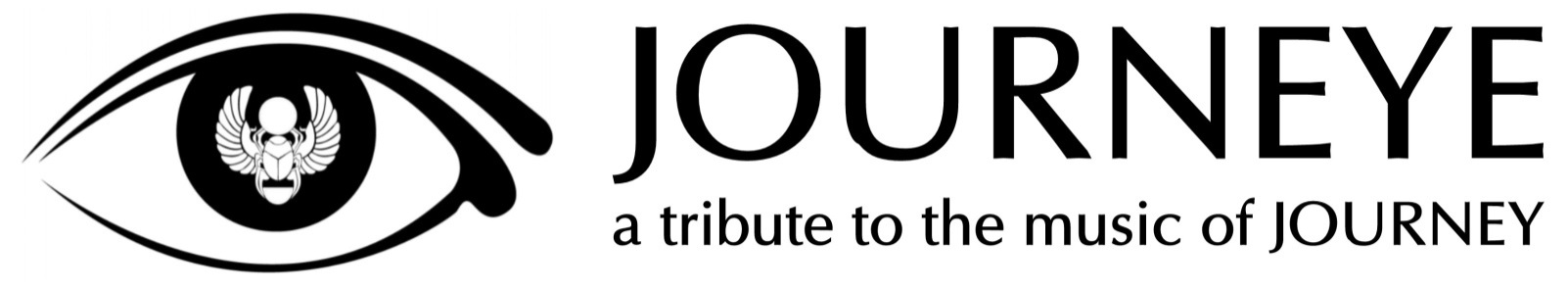 PRESSEINFO 2022JOURNEYE ist eine deutsche Tribute Band der US-amerikanischen Rockband Journey und präsentiert deren zeitlose Songs live.„Journey“ sind bis heute eine der erfolgreichsten und einflussreichsten Bands der USA. Hits wie „Wheel In The Sky“, „Any Way You Want It“ und „Don’t Stop Believin‘“ gehören bis heute in jedes gut sortierte Radioprogramm. In ihrer 40-jährigen Karriere haben Journey über 75 Millionen Tonträger verkauft.Bei JOURNEYE haben sich 6 Musiker aus dem Raum Frankfurt und Mannheim gefunden, die leidenschaftlich die großartige Musik der US-Rocklegende „Journey“ in einem umfassenden Programm darbieten. Die Set-List beinhaltet alle großen Hits, sowie jede Menge Live-Klassiker der amerikanischen Band. 
Innerhalb kurzer Zeit hat sich die Band als feste Größe in den Liveclubs des Rhein-Main-Gebiets und darüber hinaus etabliert. Volle Shows und teils ausverkaufte Konzerte zeugen von einem großen Bedürfnis beim Publikum nach der Musik von Journey. JOURNEYE bieten diese Musik als tighte und perfekt eingespielte Liveband. 
Der international renommierte Sänger Arno Menses (Subsignal, Sieges Even) interpretiert die Songs von Steve Perry auf seine eigene Weise, aber dicht am Gefühl und der Intensität des Originals.  Die Band um Ausnahmegitarrist René Orfanidis sorgt mit ihrer perfekt abgestimmten Spielweise für das richtige Journey-Feeling. Als wenn Neal Schon & Co, selbst auf der Bühne stehen würden.Authentisch und detailgetreu, mit virtuoser Gesangs- und Gitarrenarbeit, ausgefeiltem Chorgesang und energiegeladenen Rockgrooves bieten JOURNEYE ein Programm, das für den begeisterten Rockhörer, wie auch für den leidenschaftlichen Journey-Fan gleichermaßen einen Abend mit mitreißender Rockmusik und jeder Menge Spaß garantiert. Weltbekannte Radiohits, schmachtende Balladen und kernige Rocker … die Musik von „Journey“ umfasst alle Facetten der klassischen Rockmusik, und bildete die Grundlage des „Stadionrock“-Genres … originalgetreu dargeboten von JOURNEYE!!!Don’t stop believin‘ … the wheels keep on turning … faithfully …JOURNEYE: Arno Menses – lead vocals / René Orfanidis – guitar, b-vocals /Josip Mihaljevic – keyboards, b-vocals / Udo Ringelstein – bass / Florian Diedrich – drums, cymbals / Ivana Marijan – b-vocalsBooking: B. Musik Management, Am Bahndamm 32, 93326 Abensberg, Germany,Tel: +49 (0)9443 / 90 63 63, Fax: +49 (0)9443 / 700 790, Mail: info@b-musik-management.dewww.b-musik-management.deBand-Contact: 0177-7431280 (Florian) Mail: Journeye@arcor.dewww.facebook.com/Journeye.Band
www.journeye-band.de 